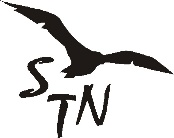 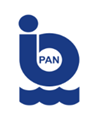 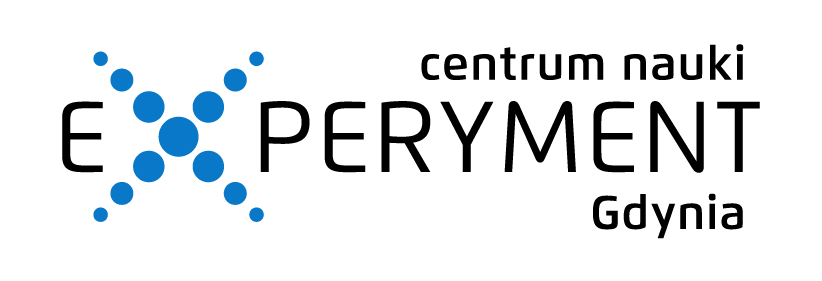 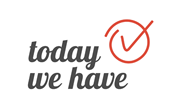 FORMULARZ ZGŁOSZENIOWYna warsztaty pt. „Ocean zmian”Instytut Oceanologii Polskiej Akademii Naukul. Powstańców Warszawy 55, SopotWyrażam zgodę na przetwarzanie przez organizatorów moich danych osobowych w celach niezbędnych do realizacji warsztatów. Wyrażam zgodę na nieodpłatną rejestrację fotograficzną oraz audio-video fragmentów warsztatów obejmujących mój wizerunek oraz nieodpłatne wykorzystywanie tych zapisów w celach naukowych, promocyjnych i dokumentacyjnych Organizatorów.WAŻNE: Prosimy o przesłanie formularza zgłoszeniowego do 31 stycznia 2019 roku pocztą e-mailową na adres: worldcafesopot@gmail.com, w tytule: World Cafe.Imię i nazwisko nauczycielaE-mailTelefonPlacówka, adres, telefonWiek i liczba uczniów9-12               13-15             16-17         Wybrany termin i godzinę proszę podkreślićJestem zainteresowana/zainteresowany wzięciem udziału w warsztatach dla nauczycieli.TAK                                                                       NIE